PARTICIPANTS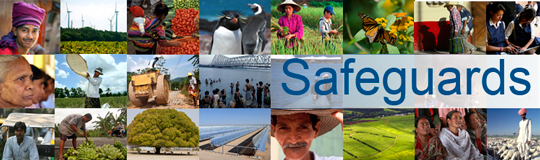            The World BankEXPERT FOCUS GROUP – HUMAN RIGHTSNew York, USAApril 15, 2013NameShort bioALSTON, PhilPhilip Alston is John Norton Pomeroy Professor at NYU Law School and co-chairs its Center for Human Rights and Global Justice. He chaired the UN Committee on Economic, Social and Cultural Rights from 1991 to 1998 and was UN Special Rapporteur on extrajudicial executions from 2004 to 2010.MENGISTU, Meaza AshenafiMeaza Ashenafi Mengistu is a women’s rights Advisor at the UNECA. Her educational background covers a wide range of areas especially Law, International Studies and Gender Studies. She holds a LL. B from the Faculty of Law,  , and an M.A. in International Studies from the . Her M.A. thesis on women’s participation in public decision making was published by Forum for Social Studies (FSS), a pre-eminent independent research institution in Ethiopia. Her professional experience has covered a wide gamut of initiatives and activities including research, advocacy, institution building, resource mobilization and building partnerships. Meaza Ashenafi was the founder and first Executive Director of the Ethiopian Women Lawyers Association (EWLA), the first and only one of its kind in Ethiopia. EWLA’s pioneering work was nationally and internationally recognized for its effectiveness - for waging an effective campaign, bringing about law reform, providing legal aid and protection to poor women and, more significantly, for putting women’s issues on the national agenda. Beyond the legal front, she has also been assisting and leading a group of Ethiopian women entrepreneurs and professionals to establish the first women focused Bank called Enat Bank that became operational in March 2013. She is chairing the Board of Directors of the Bank. This Bank is expected to improve access to financial services to women entrepreneurs and impact on the perception and reality of women’s status in this country. The hope is to show-case what women can do to realize their economic and social rights and to serve as a best practice project in Africa.Boisson de Chazournes, LaurenceLaurence Boisson de Chazournes has gained a wide-ranging reputation in academic circles for her contribution to international law, in such fields as the law of international organizations, international economic law and international environmental law, while at the same time being recognized for her practical work as Senior Counsel to the World Bank and as advisor to many international organizations. In the field of dispute settlement she has served as chairperson of WTO arbitration panels on pre-shipment inspections and has pleaded before the ICJ and other dispute settlement procedures. She is a member of the WTO indicative list of governmental and non-governmental panelists and a member of the Permanent Court of Arbitration. Laurence Boisson de Chazournes has been professor in international law at the Law Faculty of the University of Geneva since 1999. She is a visiting professor at the University of Aix-Marseille III, and has been invited as guest lecturer in numerous universities in Europe, North America, Latin America, Africa and Asia. She holds a PhD in international law from the Graduate Institute of International and Development Studies (summa cum laude), the Bar exam (France) a JD and a master degree in private law from the University of Lyon III, a BA in sociology from the University of Lyon II and a Diploma in Political Science from the Institute of Political Sciences (Lyon). She was visiting scholar at the University of Michigan (1989) and at the Georgetown University (1994).CANTON, Santiago Santiago A. Canton is currently the Director of RFK Partners for Human Rights at the Robert F. Kennedy Center for Justice & Human Rights. Before joining the RFK Center, Mr. Canton was the Executive Secretary of the Inter-American Commission on Human Rights for eleven years after serving as the first Special Rapporteur for Freedom of Expression in the Inter American System. From 1994 to 1998 Mr. Canton was Director for Latin America and the Caribbean for the National Democratic Institute for International Affairs (NDI). He has also served as a political assistant to President Carter in democratic development programs in countries in Latin America. In 2005, Mr. Canton was awarded the Chapultepec Grand Prize for his contributions to the promotion, development, strengthening and defense of the principles of freedom of expression throughout the Americas. Mr. Canton holds a law degree from the University of Buenos Aires and a LLM from the Washington College of Law at American University.LEVINE, Iain Iain Levine is Deputy Executive Director for Program at Human Rights Watch where he oversees the organization’s research globally. Over the last 25 years he has worked with the UN and NGOs and in both human rights and humanitarian/development work. Experiences include lengthy spells in Mozambique and Sudan doing humanitarian work; acting as Amnesty International’s UN representative and working as UNICEF’s chief of humanitarian policy and advocacy. Particular interests include protection of civilians in conflict and the role of human rights in sustainable development processes.MASCI, AlessandraAlessandra Masci started working as a Strategy Adviser of the Business and Human Rights Team at the International Secretariat (IS) of Amnesty International in 2009, where her responsibilities include the development of AI’s strategies, policy advocacy and campaigns on International Financial Institutions. She has worked at the IS since 2000. Previous roles within the organization have included advocacy coordinator on business and human rights, campaign coordinator of the economic relations team and campaign organiser on children and women’s rights. She also worked to develop research analysis for various research agencies working on social issues. Before moving to England she practiced criminal law in Italy, with a specific focus on pollution and environmental issues. She holds a Master’s degree in law from the University of Parma and postgraduate courses in EU and human rights laws. Mendes, ErrolErrol Mendes is a lawyer, author, professor and has been an advisor to corporations, governments, civil society groups and the United Nations. His teaching, research and consulting interests include public law and democratic institutions, constitutional conventions and law, diversity and ethics in the workplace, global governance, international business and trade law, public international law (including anti-terrorism laws and policies) and human rights. He has been a Project Leader for conflict resolution, governance and justice projects in China, Thailand, Indonesia, Brazil, El Salvador, Sri Lanka and India. Professor Mendes is a frequent speaker and media commentator and writer on democracy, politics, government ethics, constitutional conventions and law, human rights, international law and business across Canada and the world. He has appeared, either as a commentator or columnist, on all of Canada’s major national newspapers and on all the major Canadian television news channels.  He is also presently a frequent OpEd columnist in the Globe and Mail, Huffington Post, Canada, iPolitics and the Ottawa Citizen. He has lectured on the above topics in the United States, Europe, Asia and Latin America. He has been invited to present numerous briefs to the Parliament of Canada and has acted as an advisor to the government of Canada in these areas. He has also advised several of Canada’s largest corporations in the area of corporate governance, ethics and compliance. Professor Mendes has taught, researched, consulted and published extensively in the area of Global Governance, International Business Law and Ethics, Constitutional Law and Human Rights Law. He is Editor-in-Chief of Canada’s leading constitutional law journal, “The National Journal of Constitutional Law”. He is the author or co-editor of seven books, including the landmark constitutional law text, co-edited with Senator G. Beaudoin, The Canadian Charter of Rights and Freedoms, 3rd  and 4th Editions, Carswell, 1996 and 2005 and the internationally recognized texts, Towards a Fair Global Labour market: Avoiding the New Slave Trade, Routledge, New York and London, 1999, (co-authored); Democratic Policing and Accountability: Global Perspectives, Ashgate, U.K., (co-edited); Between Crime and War, Terrorism, Democracy and the Constitution, Carswell, Toronto, 2003 (co-edited); Global Governance, Economy and Law, Routledge, New York and London, 2003.Ramasastry, Anita Anita Ramasastry is the UW Law Foundation Professor at the University of Washington School of Law in Seattle, where she also directs the graduate program in the Law of Sustainable International Development. Her teaching and research focuses on commercial law, law and development, business and human rights and anti-corruption. From 2009-2011 she served as a senior advisor to the International Trade Administration of the US Department of Commerce on trade policy in emerging markets, anti-corruption and business and human rights. Ramasastry is currently a Senior Fellow of the Institute of Human Rights and Business. She recently co-authored an expert report Human Rights Diligence: The Role of States (with Olivier De Schutter, Mark Tayor and Robert Thompson) for the International Corporate Accountability Roundtable.Shelton, DinahDinah Shelton is the Manatt/Ahn Professor emeritus at the George Washington University Law School.  She previously taught international law and was director of the doctoral program in international human rights law at the University of Notre Dame Law School (1996-2004).  She served as a member of the Inter-American Human Rights Commission (2010-2014) and 2010 she was president of the Commission. Professor Shelton is the author of three prize-winning books, Protecting Human Rights in the Americas (co-authored with Thomas Buergenthal), Remedies in International Human Rights Law, and the three-volume Encyclopedia of Genocide and Crimes against Humanity. She has also authored other articles and books on international law, human rights law, and international environmental law. Professor Shelton is a member of the board of editors of the American Journal of International Law. She has served as a legal consultant to international organizations and is on the board of numerous human rights and environmental organizations.  In 2006, Professor Shelton was awarded the Elisabeth Haub Prize for Environmental Law and 2013 she received the Goler Butcher Prize in Human Rights; she was conferred the degree of doctor honoris causa at the University of Stockholm in 2012.  KYROU, EleniEleni Kyrou is a social development specialist with the European Investment Bank since 2010, Eleni is responsible for the appraisal and identification of social impacts in potential investment projects and their subsequent monitoring, thereby ensuring compliance with EIB social safeguards and standards, mobilizing technical assistance for private and public sector clients as and where required throughout implementation. As part of her job profile, Eleni is also involved in internal safeguards and corporate responsibility policy development and the elaboration of associated procedures and tools, as well as in the provision of training on social impact assessment and the Bank’s social due diligence framework. She has been leading the Human Rights workstream in the division since early 2011 and overseeing the revision of the Bank’s social safeguards, a process set to conclude by Q3 2013 before entering a piloting phase. Over the period 2013-2015 she will also be managing the elaboration of a Gender Agenda in the Bank’s policies. A development practitioner by training, previous to her current post Eleni worked across the global South with civil society organizations, academic institutions and multilateral/international agencies. Her fields of engagement were those of urban development and urban governance; access to housing for low income population groups at scale; participatory resettlement and relocation of informal settlers; relief aid and post-conflict reconstruction and rehabilitation. She holds a particular interest in the promotion of socially just development; collaborative planning; and, gender in development. Eleni obtained her MSc in Urban Development Planning from University College London and her BA (Hons) in Development and Economics from the School of Oriental and African Studies, both in the University of London.